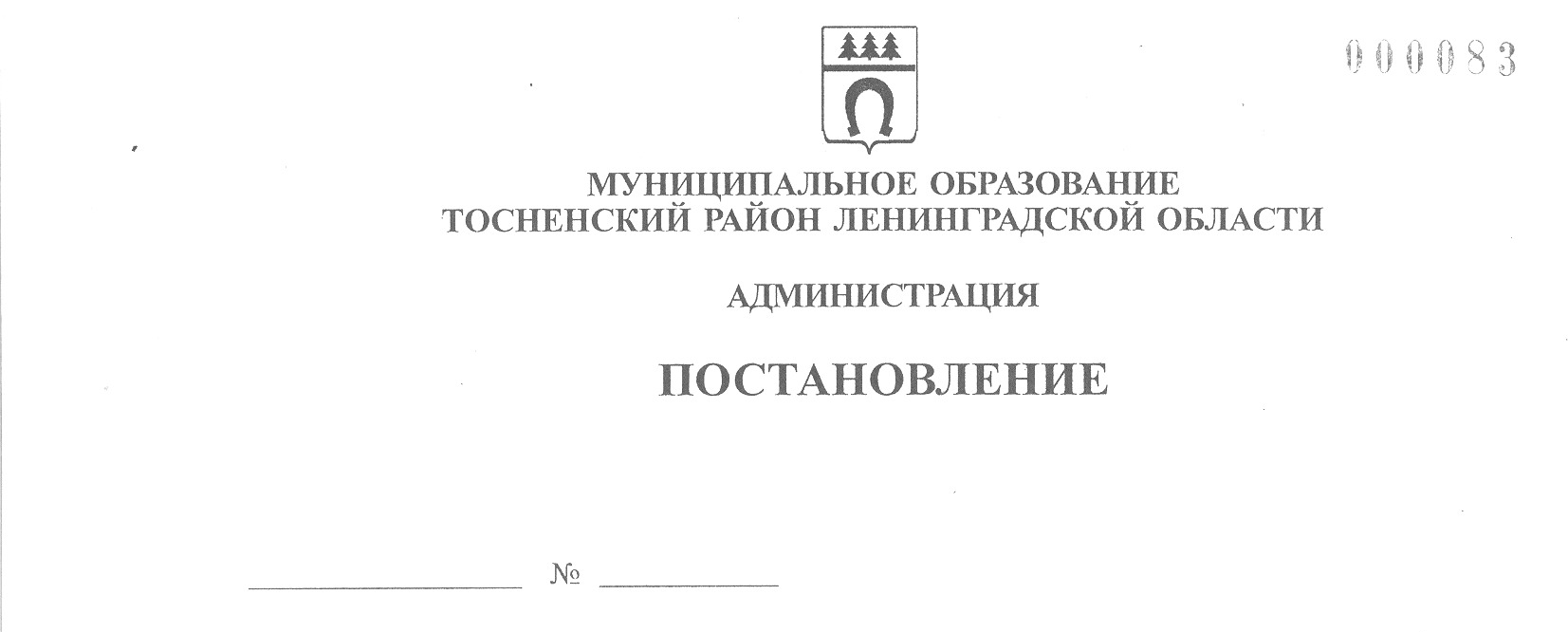 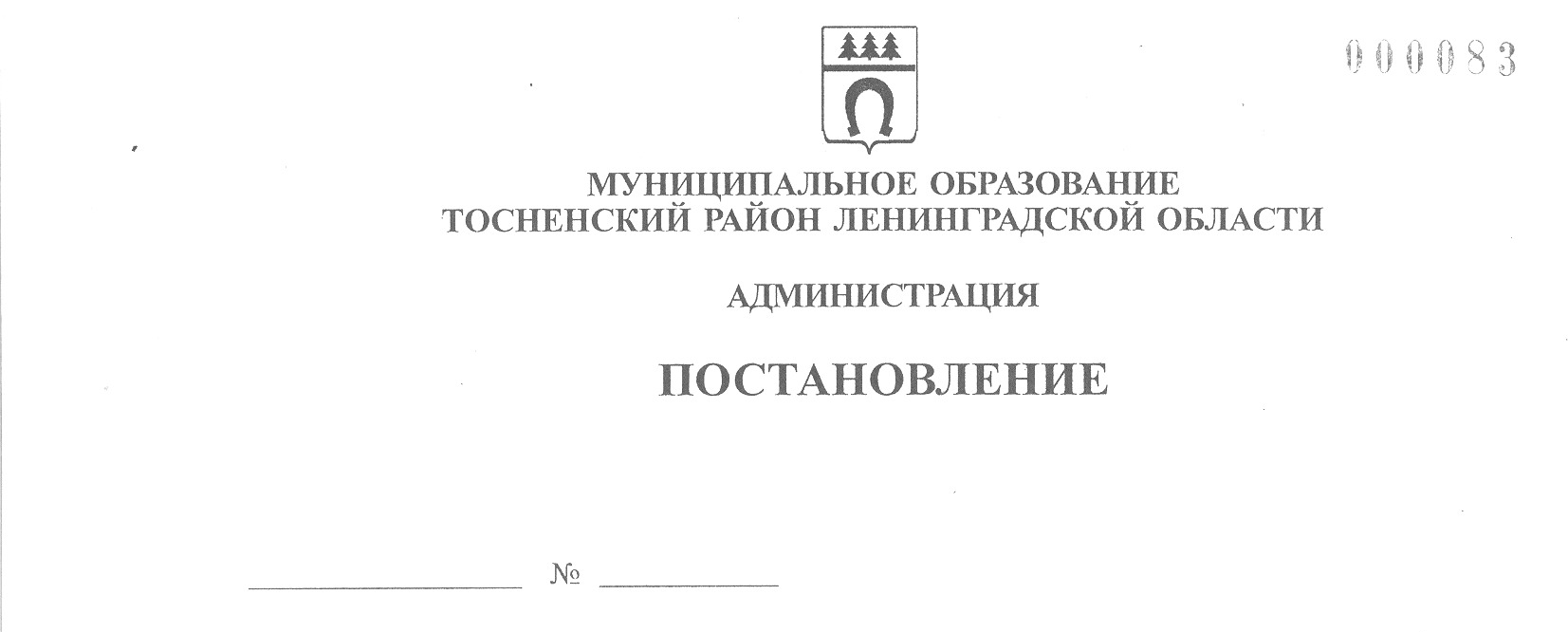 21.12.2021                                    3018-паОб утверждении перечня главных администраторовдоходов бюджета Тосненского городского поселения Тосненского муниципального района Ленинградскойобласти В соответствии с пунктом 3.2 статьи 160.1 Бюджетного кодекса Российской Федерации, постановлением Правительства Российской Федерации от 16.09.2021 № 1569 «Об утверждении общих требований к закреплению за органами государственной власти (государственными органами) субъекта Российской Федерации, органами управления территориальными фондами обязательного медицинского страхования, органами местного самоуправления, органами местной администрации полномочий главного администратора доходов бюджета и к утверждению перечня главных администраторов доходов бюджета субъекта Российской Федерации, бюджета территориального фонда обязательного медицинского страхования, местного бюджета», статьей 7 Положения о бюджетном процессе в Тосненском городском поселении Тосненского муниципального района Ленинградской области, утвержденного решением совета депутатов Тосненского городского поселения Тосненского муниципального района Ленинградской области от 16.08.2017 № 111 (с учетом изменений, внесенных решениями совета депутатов Тосненского городского поселения Тосненского муниципального района Ленинградской области от 26.05.2020 № 48 и от 29.10.2021 № 98), в том числе исполняя полномочия администрации Тосненского городского поселения Тосненского муниципального района Ленинградской области на основании статьи 13 Устава Тосненского городского поселения Тосненского муниципального района Ленинградской области и статьи 25 Устава муниципального образования Тосненский район Ленинградской области, администрация муниципального образования Тосненский район Ленинградской областиПОСТАНОВЛЯЕТ:1. Утвердить перечень главных администраторов доходов бюджета Тосненского городского поселения Тосненского муниципального района Ленинградской области (приложение).2. Комитету финансов администрации муниципального образования Тосненский район Ленинградской области направить в пресс-службу комитета по организационной работе, местному самоуправлению, межнациональным и межконфессиональным отношениям администрации муниципального образования Тосненский район Ленинградской области настоящее постановление для опубликования и обнародования в порядке, установленном Уставом Тосненского городского поселения Тосненского муниципального района Ленинградской области.3. Пресс-службе комитета по организационной работе, местному самоуправлению, межнациональным и межконфессиональным отношениям администрации муниципального образования Тосненский район Ленинградской области опубликовать и обнародовать настоящее постановление в порядке, установленном Уставом Тосненского городского поселения Тосненского муниципального района Ленинградской области.4. Контроль за исполнением настоящего постановления возложить на заместителя главы администрации – председателя комитета финансов администрации муниципального образования Тосненский район Ленинградской области Мурша С.И.5. Настоящее постановление применяется к правоотношениям, возникающим при составлении и исполнении бюджета Тосненского городского поселения Тосненского муниципального района Ленинградской области на 2022 год и на плановый период 2023 и 2024 годов.И. о. главы администрации                                                         		         И.Ф. ТычинскийСевостьянова Ольга Алексеевна, 8 (81361)332486 гаПриложениек постановлению администрациимуниципального образованияТосненский район Ленинградской области         21.12.2021		3018-па	от _______________ № _______Перечень главных администраторов доходов бюджета Тосненского городского поселенияТосненского муниципального района Ленинградской области Код бюджетной классификацииРоссийской ФедерацииКод бюджетной классификацииРоссийской ФедерацииНаименование главного администраторадоходов местного бюджета, наименование кода вида (подвида) доходов местного бюджетаглавного администратора доходоввида (подвида) доходов бюджетаНаименование главного администраторадоходов местного бюджета, наименование кода вида (подвида) доходов местного бюджета182Федеральная налоговая служба1821 01 02010 01 0000 110Налог на доходы физических лиц с доходов, источником которых является налоговый агент, за исключением доходов, в отношении которых исчисление и уплата налога осуществляются в соответствии со статьями 227, 227.1 и 228 Налогового кодекса Российской Федерации1821 01 02020 01 0000 110Налог на доходы физических лиц с доходов, полученных от осуществления деятельности физическими лицами, зарегистрированными в качестве индивидуальных предпринимателей, нотариусов, занимающихся частной практикой, адвокатов, учредивших адвокатские кабинеты, и других лиц, занимающихся частной практикой в соответствии со статьей 227 Налогового кодекса Российской Федерации1821 01 02030 01 0000 110Налог на доходы физических лиц с доходов, полученных физическими лицами в соответствии со статьей 228 Налогового кодекса Российской Федерации1821 01 02040 01 0000 110Налог на доходы физических лиц в виде фиксированных авансовых платежей с доходов, полученных физическими лицами, являющимися иностранными гражданами, осуществляющими трудовую деятельность по найму на основании патента в соответствии со статьей 227.1 Налогового кодекса Российской Федерации1821 01 02050 01 0000 110Налог на доходы физических лиц с сумм прибыли контролируемой иностранной компании, полученной физическими лицами, признаваемыми контролирующими лицами этой компании, за исключением уплачиваемого в связи с переходом на особый порядок уплаты на основании подачи в налоговый орган соответствующего уведомления (в части суммы налога, не превышающей 650 000 рублей)1821 01 02060 01 0000 110Налог на доходы физических лиц в отношении доходов в виде процентов, полученных по вкладам (остаткам на счетах) в банках, находящихся на территории Российской Федерации1821 01 02080 01 0000 110Налог на доходы физических лиц в части суммы налога, превышающей 650 000 рублей, относящейся к части налоговой базы, превышающей 5 000 000 рублей (за исключением налога на доходы физических лиц с сумм прибыли контролируемой иностранной компании, в том числе фиксированной прибыли контролируемой иностранной компании)1821 06 01030 13 0000 110Налог на имущество физических лиц, взимаемый по ставкам, применяемым к объектам налогообложения, расположенным в границах городских поселений1821 06 06033 13 0000 110Земельный налог с организаций, обладающих земельным участком, расположенным в границах городских поселений1821 06 06043 13 0000 110Земельный налог с физических лиц, обладающих земельным участком, расположенным в границах городских поселений1821 16 10123 01 0000 140Доходы от денежных взысканий (штрафов), поступающие в счет погашения задолженности, образовавшейся до 1 января 2020 года, подлежащие зачислению в бюджет муниципального образования по нормативам, действовавшим в 2019 году100Федеральное казначейство1001 03 02231 01 0000 110Доходы от уплаты акцизов на дизельное топливо, подлежащие распределению между бюджетами субъектов Российской Федерации и местными бюджетами с учетом установленных дифференцированных нормативов отчислений в местные бюджеты (по нормативам, установленным федеральным законом о федеральном бюджете в целях формирования дорожных фондов субъектов Российской Федерации)1001 03 02241 01 0000 110Доходы от уплаты акцизов на моторные масла для дизельных и (или) карбюраторных (инжекторных) двигателей, подлежащие распределению между бюджетами субъектов Российской Федерации и местными бюджетами с учетом установленных дифференцированных нормативов отчислений в местные бюджеты (по нормативам, установленным федеральным законом о федеральном бюджете в целях формирования дорожных фондов субъектов Российской Федерации)1001 03 02251 01 0000 110Доходы от уплаты акцизов на автомобильный бензин, подлежащие распределению между бюджетами субъектов Российской Федерации и местными бюджетами с учетом установленных дифференцированных нормативов отчислений в местные бюджеты (по нормативам, установленным федеральным законом о федеральном бюджете в целях формирования дорожных фондов субъектов Российской Федерации)1001 03 02261 01 0000 110Доходы от уплаты акцизов на прямогонный бензин, подлежащие распределению между бюджетами субъектов Российской Федерации и местными бюджетами с учетом установленных дифференцированных нормативов отчислений в местные бюджеты (по нормативам, установленным федеральным законом о федеральном бюджете в целях формирования дорожных фондов субъектов Российской Федерации)001Администрация муниципального образования Тосненский район Ленинградской области0011 11 05013 13 0000 120Доходы, получаемые в виде арендной платы за земельные участки, государственная собственность на которые не разграничена и которые расположены в границах городских поселений, а также средства от продажи права на заключение договоров аренды указанных земельных участков0011 11 05025 13 0000 120Доходы, получаемые в виде арендной платы, а также средства от продажи права на заключение договоров аренды за земли, находящиеся в собственности городских поселений (за исключением земельных участков муниципальных бюджетных и автономных учреждений)0011 11 05035 13 0000 120Доходы от сдачи в аренду имущества, находящегося в оперативном управлении органов управления городских поселений и созданных ими учреждений (за исключением имущества муниципальных бюджетных и автономных учреждений) 0011 11 05075 13 0000 120Доходы от сдачи в аренду имущества, составляющего казну городских поселений (за исключением земельных участков)0011 11 05314 13 0000 120Плата по соглашениям об установлении сервитута, заключенным органами местного самоуправления городских поселений, государственными или муниципальными предприятиями либо государственными или муниципальными учреждениями в отношении земельных участков, государственная собственность на которые не разграничена и которые расположены в границах городских поселений0011 11 07015 13 0000 120Доходы от перечисления части прибыли, остающейся после уплаты налогов и иных обязательных платежей муниципальных унитарных предприятий, созданных городскими поселениями0011 11 09045 13 0000 120Прочие поступления от использования имущества, находящегося в собственности городских поселений (за исключением имущества муниципальных бюджетных и автономных учреждений, а также имущества муниципальных унитарных предприятий, в том числе казенных)0011 13 01995 13 0000 130Прочие доходы от оказания платных услуг (работ) получателями средств бюджетов городских поселений0011 13 02065 13 0000 130Доходы, поступающие в порядке возмещения расходов, понесенных в связи с эксплуатацией имущества городских поселений0011 13 02995 13 0000 130Прочие доходы от компенсации затрат бюджетов городских поселений0011 14 01050 13 0000 410Доходы от продажи квартир, находящихся в собственности городских поселений0011 14 02052 13 0000 410Доходы от реализации имущества, находящегося в оперативном управлении учреждений, находящихся в ведении органов управления городских поселений (за исключением имущества муниципальных бюджетных и автономных учреждений), в части реализации основных средств по указанному имуществу0011 14 02052 13 0000 440Доходы от реализации имущества, находящегося в оперативном управлении учреждений, находящихся в ведении органов управления городских поселений (за исключением имущества муниципальных бюджетных и автономных учреждений), в части реализации материальных запасов по указанному имуществу0011 14 02053 13 0000 410Доходы от реализации иного имущества, находящегося в собственности городских поселений (за исключением имущества муниципальных бюджетных и автономных учреждений, а также имущества муниципальных унитарных предприятий, в том числе казенных), в части реализации основных средств по указанному имуществу0011 14 02053 13 0000 440Доходы от реализации иного имущества, находящегося в собственности городских поселений (за исключением имущества муниципальных бюджетных и автономных учреждений, а также имущества муниципальных унитарных предприятий, в том числе казенных), в части реализации материальных запасов по указанному имуществу0011 14 04050 13 0000 420Доходы от продажи нематериальных активов, находящихся в собственности городских поселений0011 14 06013 13 0000 430Доходы от продажи земельных участков, государственная собственность на которые не разграничена и которые расположены в границах городских поселений0011 14 06025 13 0000 430Доходы от продажи земельных участков, находящихся в собственности городских поселений (за исключением земельных участков муниципальных бюджетных и автономных учреждений)0011 16 07010 13 0000 140Штрафы, неустойки, пени, уплаченные в случае просрочки исполнения поставщиком (подрядчиком, исполнителем) обязательств, предусмотренных муниципальным контрактом, заключенным муниципальным органом, казенным учреждением городского поселения0011 16 07090 13 0000 140Иные штрафы, неустойки, пени, уплаченные в соответствии с законом или договором в случае неисполнения или ненадлежащего исполнения обязательств перед муниципальным органом, (муниципальным казенным учреждением) городского поселения0011 16 09040 13 0000 140Денежные средства, изымаемые в собственность городского поселения в соответствии с решениями судов (за исключением обвинительных приговоров судов)0011 16 10031 13 0000 140Возмещение ущерба при возникновении страховых случаев, когда выгодоприобретателями выступают получатели средств бюджета городского поселения0011 16 10032 13 0000 140Прочее возмещение ущерба, причиненного муниципальному имуществу городского поселения (за исключением имущества, закрепленного за муниципальными бюджетными (автономными) учреждениями, унитарными предприятиями)0011 16 10061 13 0000 140Платежи в целях возмещения убытков, причиненных уклонением от заключения с муниципальным органом городского поселения (муниципальным казенным учреждением) муниципального контракта, а также иные денежные средства, подлежащие зачислению в бюджет городского поселения за нарушение законодательства Российской Федерации о контрактной системе в сфере закупок товаров, работ, услуг для обеспечения государственных и муниципальных нужд (за исключением муниципального контракта, финансируемого за счет средств муниципального дорожного фонда)0011 16 10062 13 0000 140Платежи в целях возмещения убытков, причиненных уклонением от заключения с муниципальным органом городского поселения (муниципальным казенным учреждением) муниципального контракта, финансируемого за счет средств муниципального дорожного фонда, а также иные денежные средства, подлежащие зачислению в бюджет городского поселения за нарушение законодательства Российской Федерации о контрактной системе в сфере закупок товаров, работ, услуг для обеспечения государственных и муниципальных нужд0011 16 10081 13 0000 140Платежи в целях возмещения ущерба при расторжении муниципального контракта, заключенного с муниципальным органом городского поселения (муниципальным казенным учреждением), в связи с односторонним отказом исполнителя (подрядчика) от его исполнения (за исключением муниципального контракта, финансируемого за счет средств муниципального дорожного фонда)0011 16 10082 13 0000 140Платежи в целях возмещения ущерба при расторжении муниципального контракта, финансируемого за счет средств муниципального дорожного фонда городского поселения, в связи с односторонним отказом исполнителя (подрядчика) от его исполнения0011 16 10100 13 0000 140Денежные взыскания, налагаемые в возмещение ущерба, причиненного в результате незаконного или нецелевого использования бюджетных средств (в части бюджетов городских поселений)0011 17 01050 13 0000 180Невыясненные поступления, зачисляемые в бюджеты городских поселений0011 17 05050 13 0000 180Прочие неналоговые доходы бюджетов городских поселений0012 02 15002 13 0000 150Дотации бюджетам городских поселений на поддержку мер по обеспечению сбалансированности бюджетов0012 02 16001 13 0000 150Дотации бюджетам городских поселений на выравнивание бюджетной обеспеченности из бюджетов муниципальных районов0012 02 19999 13 0000 150Прочие дотации бюджетам городских поселений0012 02 20077 13 0000 150Субсидии бюджетам городских поселений на софинансирование капитальных вложений в объекты муниципальной собственности0012 02 20216 13 0000 150Субсидии бюджетам городских поселений на осуществление дорожной деятельности в отношении автомобильных дорог общего пользования, а также капитального ремонта и ремонта дворовых территорий многоквартирных домов, проездов к дворовым территориям многоквартирных домов населенных пунктов0012 02 25269 13 0000 150Субсидии бюджетам городских поселений на обустройство контейнерных площадок для раздельного накопления твердых коммунальных отходов0012 02 25555 13 0000 150Субсидии бюджетам городских поселений на реализацию программ формирования современной городской среды0012 02 27112 13 0000 150Субсидии бюджетам городских поселений на софинансирование капитальных вложений в объекты муниципальной собственности0012 02 29999 13 0000 150Прочие субсидии бюджетам городских поселений0012 02 39999 13 0000 150Прочие субвенции бюджетам городских поселений0012 02 45160 13 0000 150Межбюджетные трансферты, передаваемые бюджетам городских поселений для компенсации дополнительных расходов, возникших в результате решений, принятых органами власти другого уровня0012 02 49999 13 0000 150Прочие межбюджетные трансферты, передаваемые бюджетам городских поселений0012 02 90024 13 0000 150Прочие безвозмездные поступления в бюджеты городских поселений от бюджетов субъектов Российской Федерации0012 02 90054 13 0000 150Прочие безвозмездные поступления в бюджеты городских поселений от бюджетов муниципальных районов0012 04 05020 13 0000 150Поступления от денежных пожертвований, предоставляемых негосударственными организациями получателям средств бюджетов городских поселений0012 04 05099 13 0000 150Прочие безвозмездные поступления от негосударственных организаций в бюджеты городских поселений0012 07 05020 13 0000 150Поступления от денежных пожертвований, предоставляемых физическими лицами получателям средств бюджетов городских поселений0012 07 05030 13 0000 150Прочие безвозмездные поступления в бюджеты городских поселений0012 18 60010 13 0000 150Доходы бюджетов городских поселений от возврата остатков субсидий, субвенций и иных межбюджетных трансфертов, имеющих целевое назначение, прошлых лет из бюджетов муниципальных районов0012 18 60020 13 0000 150Доходы бюджетов городских поселений от возврата остатков субсидий, субвенций и иных межбюджетных трансфертов, имеющих целевое назначение, прошлых лет из бюджетов государственных внебюджетных фондов0012 19 25113 13 0000 150Возврат остатков субсидий на софинансирование капитальных вложений в объекты государственной (муниципальной) собственности субъектов Российской Федерации и (или) софинансирование мероприятий, не относящихся к капитальным вложениям в объекты государственной (муниципальной) собственности субъектов Российской Федерации, из бюджетов городских поселений0012 19 25497 13 0000 150Возврат остатков субсидий на реализацию мероприятий по обеспечению жильем молодых семей из бюджетов городских поселений0012 19 25555 13 0000 150Возврат остатков субсидий на реализацию программ формирования современной городской среды из бюджетов городских поселений0012 19 45160 13 0000 150Возврат остатков иных межбюджетных трансфертов, передаваемых для компенсации дополнительных расходов, возникших в результате решений, принятых органами власти другого уровня, из бюджетов городских поселений0012 19 60010 13 0000 150Возврат прочих остатков субсидий, субвенций и иных межбюджетных трансфертов, имеющих целевое назначение, прошлых лет из бюджетов городских поселений